Извещение
о проведении Московского областного (регионального) этапа всероссийского конкурса «Российская организация высокой социальной эффективности» в 2022 году             В целях привлечения общественного внимания к важности социальных вопросов на уровне организаций, демонстрации конкретных примеров решения социальных задач, активной внутрикорпоративной политики, достижений по работе с персоналом, улучшения условий и охраны труда, развития социального партнерства, формирования здорового образа жизни проводится региональный этап всероссийского конкурса «Российская организация высокой социальной эффективности» (далее – конкурс).
Организатор конкурса: Министерство социального развития Московской области, 143407, Московская обл., г. Красногорск, б-р Строителей, д..7,
тел. 8 (498) 602-8410.             Условия конкурса: Конкурс проводится среди организаций, зарегистрированных в Московской области независимо от формы собственности, организационно-правовой формы, отраслевой принадлежности и осуществляемых видов экономической деятельности, а также их филиалов по согласованию с создавшими их юридическими лицами. Участники, занявшие первые места, номинируются для участия в федеральном этапе всероссийского конкурса.          Участие в региональном этапе конкурса является бесплатным.
Подача заявок на участие в открытом конкурсе: с 01.08.2022 до 16.09.2022         Конкурс проводится по следующим номинациям: «За создание и развитие рабочих мест в организациях производственной сферы», «За создание и развитие рабочих мест в организациях непроизводственной сферы», «За сокращение производственного травматизма и профессиональной заболеваемости в организациях производственной сферы», «За сокращение производственного травматизма и профессиональной заболеваемости в  организациях непроизводственной сферы», «За развитие кадрового потенциала в организациях производственной сферы»,  «За развитие кадрового потенциала в организациях непроизводственной сферы»,
«За формирование здорового образа жизни в организациях производственной сферы», «За формирование здорового образа жизни в организациях непроизводственной сферы», «За развитие социального партнерства в организациях производственной сферы», «За развитие социального партнерства в организациях непроизводственной сферы», «Малая организация высокой социальной эффективности», «За вклад социальных инвестиций и благотворительности в развитие территорий», «За лучшие условия работникам с семейными обязанностями в организациях производственной сферы», «За лучшие условия работникам с семейными обязанностями в организациях непроизводственной сферы», «За трудоустройство инвалидов в организации».       Перечень заявительных документов размещен на сайте Министерства социального развития Московской области: htpp://msr.mosreg.ru в разделе «Конкурсы в социально-трудовой сфере»     Для получения дополнительной информации о порядке проведения конкурса следует обращаться в Министерство социального развития Московской области, отдел социального партнерства, тел./факс. 8 (498) 602-2650, доб. 54713, 54714.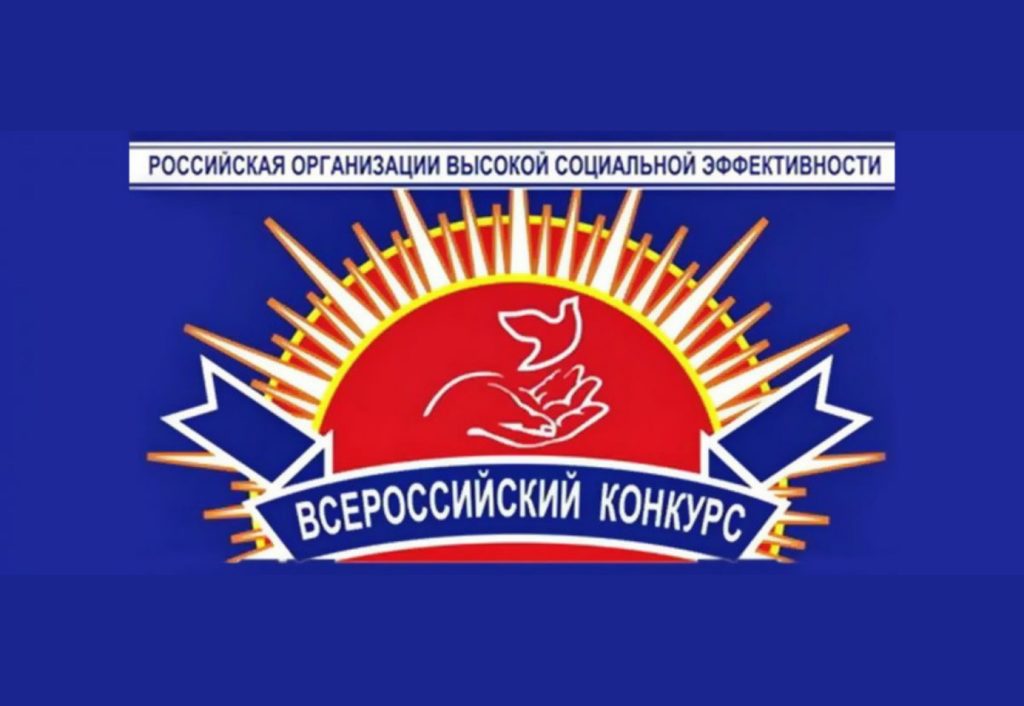 